Publicado en Madrid el 09/04/2021 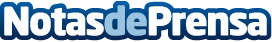 Innovación en estores automáticos según topestores.comLa tecnología de automatización de muchos estores ha avanzado con el paso del tiempoDatos de contacto:Ana Herrero632145877Nota de prensa publicada en: https://www.notasdeprensa.es/innovacion-en-estores-automaticos-segun Categorias: Nacional Interiorismo Consumo http://www.notasdeprensa.es